ПО «GET-ENERGY v 2.0»Описание процессов, обеспечивающих поддержание жизненного цикла, в том числе устранение неисправностей и совершенствование, а также информацию о персонале, необходимом для обеспечения такой поддержки, программного обеспечения «GET-ENERGY v 2.0» 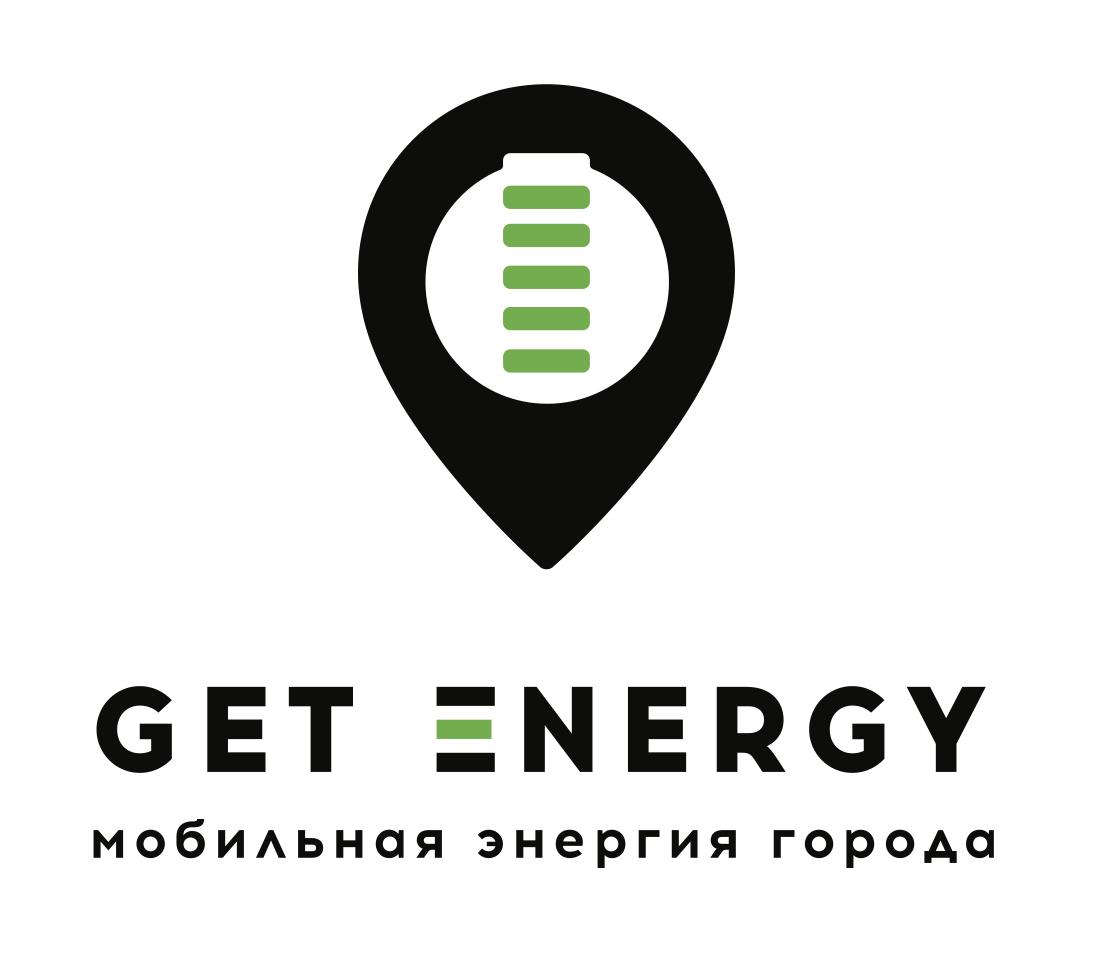 ОглавлениеВведение Руководство описывает процессы, обеспечивающие поддержание жизненного цикла программного обеспечения «GET-ENERGY v 2.0». Жизненный цикл программного продукта ПроектированиеПроцесс проектирование подразделяется на несколько стадий:проработка технического задания;поиск подходящих архитектурных продуктов;анализ совместимости продуктов;экономический расчёт;проектирование компонентов;подготовка документации.Разработка программного продуктаПроцесс разработки программного продукта включает в себя:проработку технического задания;определение состава модулей и структур данных;написание программного кода;компиляция кода с языка программирования в объектный код;разработка пользовательского интерфейса;сборка приложения в исполняемый файл.ТестированиеТестирование включает в себя следующие стадии:анализ требований;планирование испытаний;тестирование отдельных элементов;тестирование набора связанных элементов;проверка тестовой сборки приложения.Приобретение	 	 	 			Заказчику предоставляется версия приложения для загрузки и установки посредством сети Интернет, в том числе посредством предоставления ссылки на загрузку Приложения. 		Поставка Правообладатель добавляет оборудование в аккаунт Заказчика и предоставляет к нему доступ посредством которого происходит управление лицензией и оборудованием.Подготовка персонала Персоналу Заказчика необходимо обладать базовыми навыками работы с ПК и базами данных. Правообладатель предоставляет текстовые и видеоматериалы для обучения.Новые версии и обновление, включая информацию о совершенствовании ПООбновления ПО происходят в среднем 5 раз в год. Обновления связаны с расширением функционала и адаптацией ПО под рост загрузки. От Заказчика не требуется никаких действий.Устранение неисправностей Неисправности, выявленные в ходе эксплуатации ПО, могут быть исправлены двумя способами:Обновление компонентов ПО;Единичная работа специалиста службы технической поддержки по запросу пользователя.В случае возникновения неисправностей в ПО, либо необходимости в её доработке, Заказчик направляет службе технической поддержки разработчика запрос. Запрос должен содержать тему запроса, суть (описание) и по мере возможности снимок экрана со сбоем (если имеется сбой). Запросы могут быть следующего вида:наличие Инцидента – произошедший сбой в системе у одного Пользователя со стороны Заказчика;наличие Проблемы – сбой, повлекший за собой остановку работы/потерю работоспособности Программы;запрос на обслуживание – запрос на предоставление информации; запрос на развитие – запрос на проведение доработок ПО. Типовой регламент технической поддержкиУсловия предоставления услуг технической поддержки Услуги поддержки оказываются индивидуально для каждого заказчика бесплатно.Каналы оформления запросов в техническую поддержку Запросы на техническую поддержку регистрируются по электронной почте технической поддержки. Почта технической поддержки: support@getenergy24.ruВыполнение запросов на техническую поддержку Заказчик при подаче запроса на техническую поддержку придерживается правила — одному запросу соответствует одна проблема. В случае возникновения при выполнении запроса новых вопросов или проблем, по ним открываются новые запросы.Заказчик при подаче запроса на техническую поддержку указывает следующие сведения:описание проблемы;скриншот (при наличии);технические детали - при каких условия была получена проблема;как часто проблема проявляется и у скольких пользователей. Порядок выполнения работ по оказанию технической поддержки Каждому Запросу присваивается уникальный регистрационный номер в системе регистрации. Зарегистрированный Запрос обрабатывается и выполняется согласно установленной системе приоритетов. Действия специалистов Исполнителя по выполнению запроса документируются в системе регистрации задач. В зависимости от содержания Запроса и возможных вариантов его решения Заказчику предоставляются варианты решения возникшей проблемы согласно содержанию Запроса. Заказчик обязуется выполнять все рекомендации и предоставлять необходимую дополнительную информацию специалистам Исполнителя для своевременного решения Запроса. Запрошенная дополнительная информация, рекомендации и ответы Заказчика документируются Исполнителем в системе регистрации задач. В случае, если решение проблемы не может быть осуществлено удалённо, то по Запросу оформляется выезд представителя Исполнителя на адрес заказчика. Закрытие запросов в техническую поддержку После доставки Ответа запрос считается Завершенным, и переводится в такое состояние после получения подтверждения от Заказчика о решении инцидента, выполнении иных работ.В случае аргументированного несогласия Заказчика с завершением запроса, выполнение запроса продолжается. Завершенный запрос переходит в состояние закрытого после получения Исполнителем подтверждения от Заказчика о решении запроса. Закрытие запроса подтверждает представитель Заказчика. Закрытие Запроса может инициировать Заказчик, если надобность в ответе на запрос пропала. Персонал для поддержания жизненного цикла Персонал, обеспечивающий поддержание жизненного цикла.Указанные специалисты являются штатными сотрудниками Правообладателя ООО «ГЕТ-ЭНЕРДЖИ».Контактная информация производителя программного продукта Юридическая информация ООО «ГЕТ-ЭНЕРДЖИ»
Юридический адрес: 119334, город Москва, проезд Донской 5-й, дом 21Б, строение 10, этаж 2, помещение I, комната 2Почтовый адрес: 119334, город Москва, проезд Донской 5-й, дом 21Б, строение 10, этаж 2, помещение I, комната 2
ОГРН: 1187746889659
ИНН / КПП: 7725498481
Электронная почта: info@getenergy24.ruКонтактная информация службы технической поддержки Телефон: +74956422756Электронная почта: support@getenergy24.ruФактический адрес размещения инфраструктуры разработки: 119334, город Москва, проезд Донской 5-й, дом 21Б, строение 10, этаж 2, помещение I, комната 2Фактический адрес размещения разработчиков: 119334, город Москва, проезд Донской 5-й, дом 21Б, строение 10, этаж 2, помещение I, комната 2Фактический адрес размещения службы поддержки: 119334, город Москва, проезд Донской 5-й, дом 21Б, строение 10, этаж 2, помещение I, комната 2Режим работы технической поддержки: круглосуточно№НаправлениеКомпетенцииКоличество сотрудников1Разработка Back-ENDExpress, JavaScript, TypeScript, Postgresql, MQTT, Socket.io22Разработка Front-ENDTypeScript, React, Storybook13UX-разработка Figma или Sketch, Adobe XD, Tilda, Readymag, Webflow14Техническая поддержка и тестированиеExpress, JavaScript, TypeScript, Postgresql, MQTT, React2